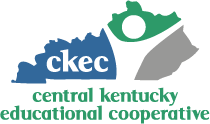 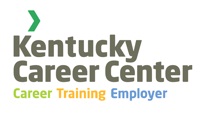 Transition To Your Future – Focus on SuccessWhen:  Thursday, September 28th 9:00 AM-12:00 PMWhere:  Anderson County High School, Lawrenceburg, KYWhat:  A mini-conference focusing on how to be successful.  Travis Freeman, Keynote Speaker; Mark Pressley, EKU Disabilities Office; Transition Fair where students can visit vendor tables at 11:00.LUNCH PROVIDED AT 11:30PLEASE RSVP TO ASHLEE THACKER NO LATER THAN SEPTEMBER 15TH ashlee.thacker@anderson.kyschools.usWe need to know # of students and staff, and all students attending must have a Participation Form in order to attend.Space is limited so RSVP as soon as possible!Reimbursement to schools for transportation available!!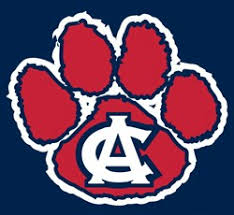 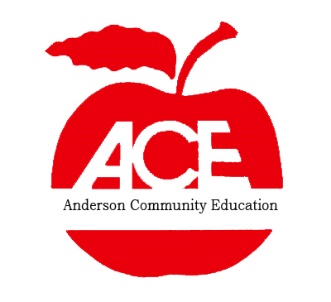 